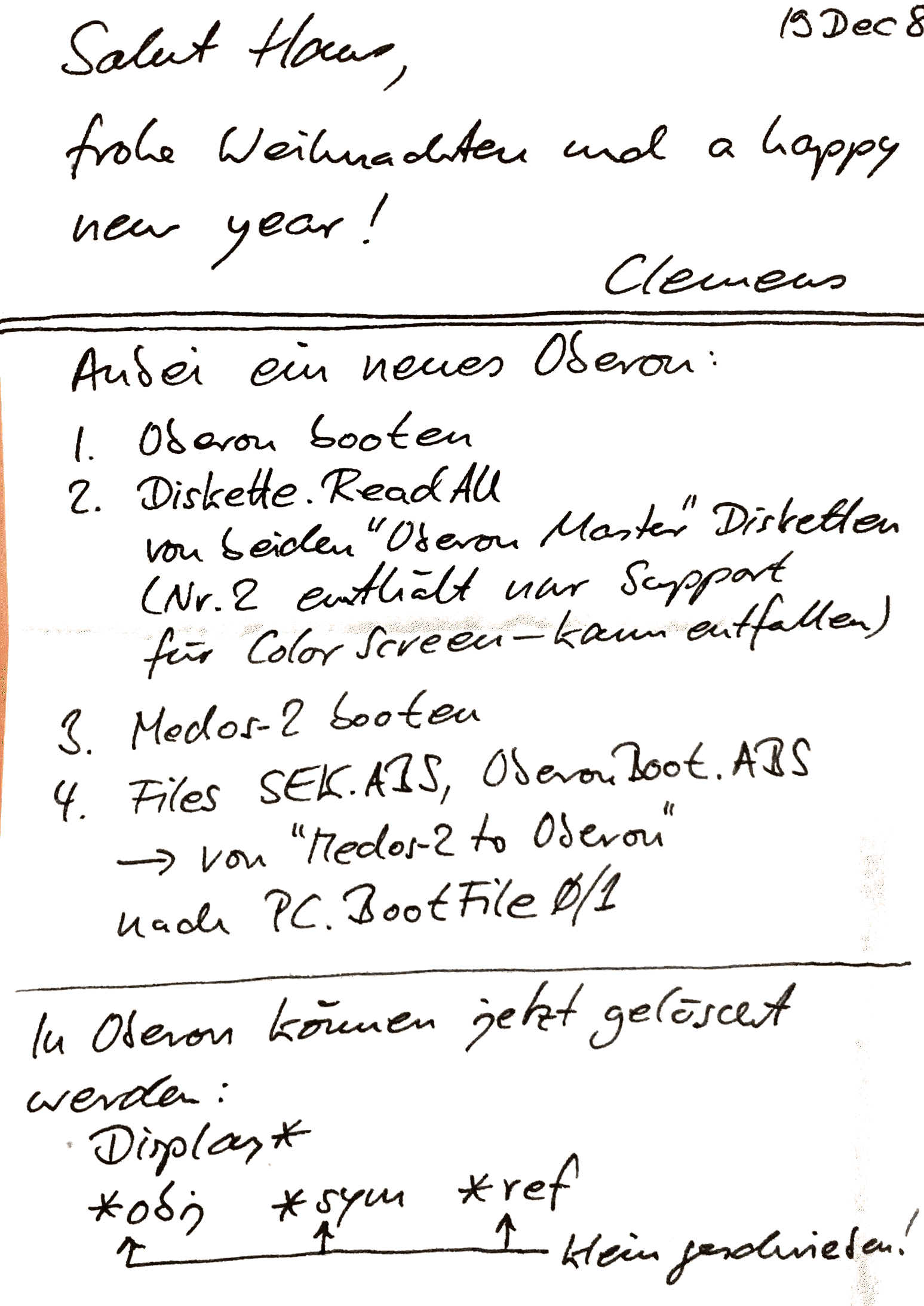 Installation Notes from Clemens Szyperski 1.Boot Oberon2. Diskette.ReadAllon both “Oberon Master” floppy disks(Nr. 2 only contains supportfor the Color Screen – can be omitted)3. Boot Medos-24. Files SEK.ABS, OberonBoot.ABS-> copy from “Medos-2 to Oberon”to PC.BootFile0/1In Oberon, now delete:  Display*  *obj *sym *ref   ^       ^         ^ all lower-case letters 